Your Benefits: 
Attend a Meeting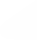 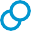 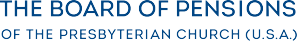 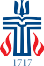 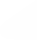 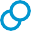 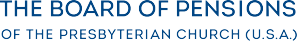 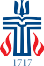 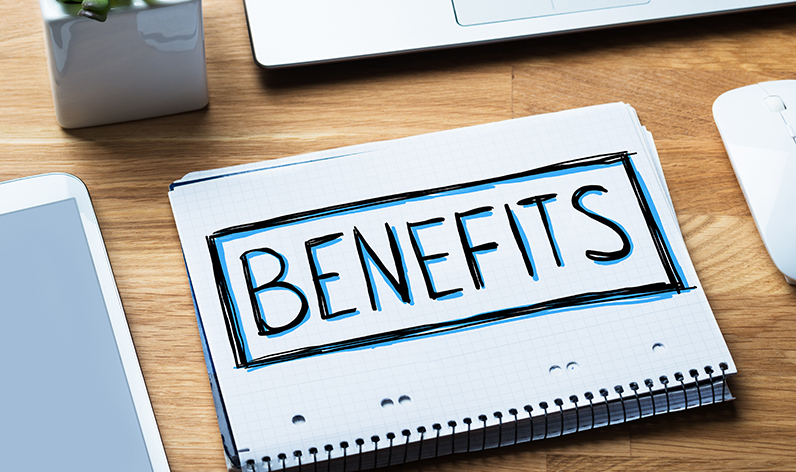 Coming soon: Learn about your benefits [Employer name]   partners with the Board of Pensions to offer employees the opportunity to participate in the Benefits Plan of the Presbyterian Church (U.S.A.).ATTEND A MEETING TO LEARN MORE: [insert date, time, location:] 
Friday, September 18, 2020, 11 a.m., Conference Room AHear an overview of your benefits and receive plan materials. Take the opportunityto ask questions about benefits features, making your elections, and getting the mostfrom your benefits coverage throughout the year.QUESTIONS THAT CAN’ T WAIT? 	Visit pensions.org/benefitsguidance for more information, or contact [insert name,contact information] Jane Doe at XXX-XXX-XXXX, JaneDoe@FPC.org.2000 Market Street   |   Philadelphia, PA  19103-3298   | 800-773-7752 (800-PRESPLAN)	pensions.org